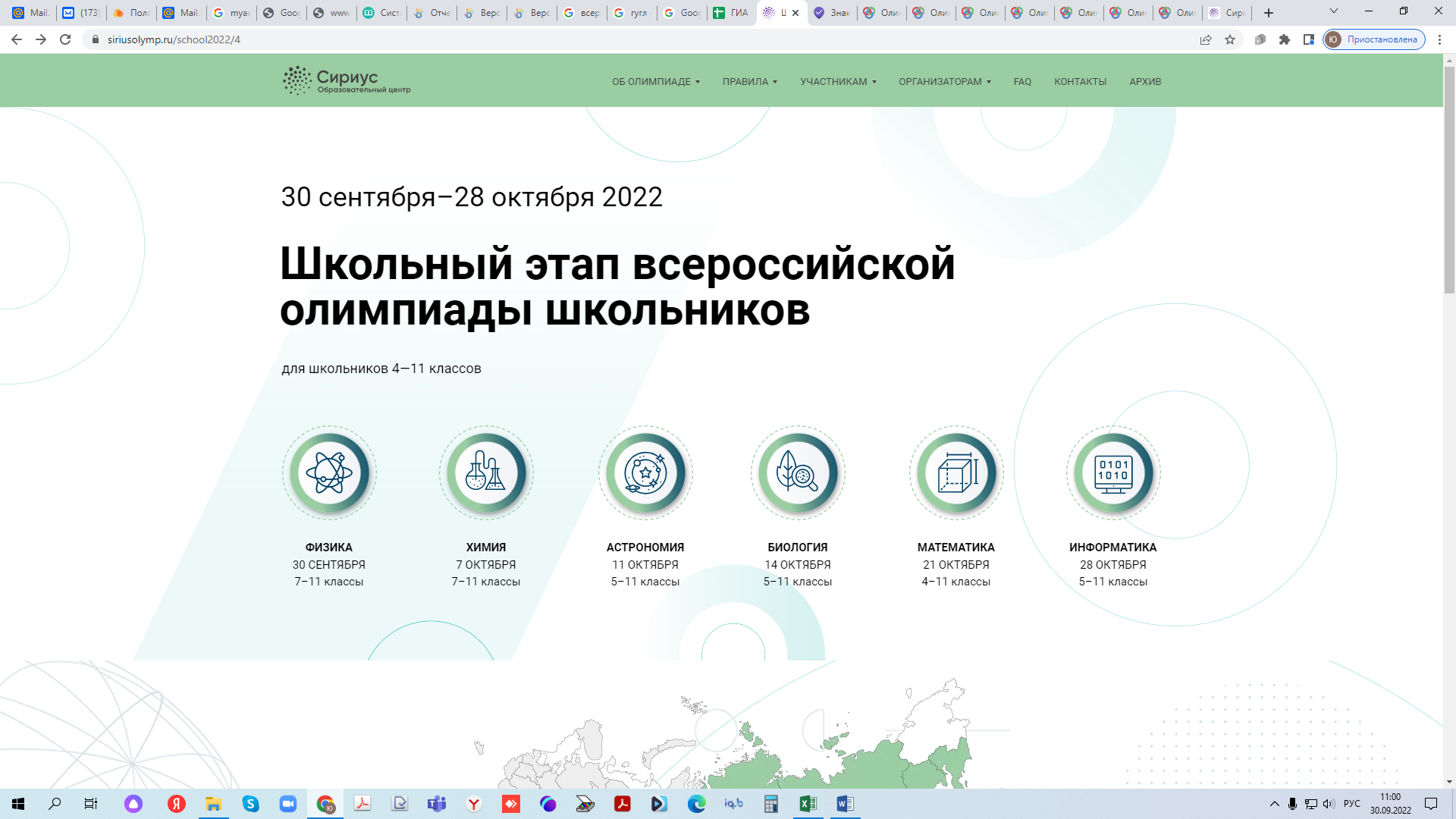 В Иркутском кадетском корпусе стартовал школьный этап Всероссийской олимпиады школьников.           Всероссийская олимпиада школьников — крупнейшее интеллектуальное соревнование, в котором ежегодно принимают участие более 6 млн школьников. Олимпиада проводится в четыре этапа (школьный, муниципальный, региональный и заключительный) по 24 предметам. Участником школьного этапа может стать любой желающий учащийся 4−11 классов. Победители и призеры заключительного этапа имеют право поступления в вузы без вступительных испытаний.     По словам     заместителя руководителя Образовательного центра «Сириус» Алексея Горбачева: «Всероссийская олимпиада школьников – это в первую очередь про равные возможности для поиска себя в науке и изучения интересующих предметов, а школьный этап – первая ступень, на которую могут подняться абсолютно все ученики, осваивающие школьную программу».          В 2022 году школьный этап Всероссийской олимпиады по математике, информатике, физике, химии, биологии и астрономии для школьников 4−11 классов пройдет на платформе «Сириус» согласно графику проведения.Расписание предметов на платформе «Сириус»:            Платформа «Сириус» предоставляет участникам доступ к заданиям в тестирующей системе по индивидуальным кодам. Решать задания можно на любом устройстве, имеющем доступ к сети «Интернет».           Время проведения олимпиады — с 08:00 до 22:00 по местному времени. Сам тур продлится 45 минут для 7, 8, 9 классов и 60 минут для 10 и 11. При этом участникам следует помнить, что отсчет времени не останавливается, даже если выйти из системы.           Результаты участников будут проверены автоматически через тестирующую систему и будут доступны через 7 дней. После окончания олимпиады кадеты и учителя смогут посмотреть правильные решения задач и видеоразборы, которые будут опубликованы через 2 календарных дня после проведения каждого тура.
           Окончательные результаты будут доступны по индивидуальным кодам участников через 2 недели после написания заданий.           Остальные предметы: английский язык, русский язык, физическая культура, обществознание, литература, история, основы безопасности жизнедеятельности 
и географии пройдут в уже привычном формате – на бумажных носителях.           30 сентября 2022 года во всех школах Российской Федерации старт ВсОШ дала физика. Обучающиеся Иркутского кадетского корпуса не стали исключением, 
и с воодушевлением принялись за решение задач. Четвертого октября кадеты всех курсов от 1-го до 5-го продемонстрировали свои знания и умения по английскому языку. Желаем успехов и ждем победы!!С 08:00 до 22:00 по местному времениС 08:00 до 22:00 по местному времениФизика30 сентябряХимия7 октябряАстрономия11 октябряБиология14 октябряМатематика21 октябряИнформатика28 октября